附件贵州省博物馆建馆基本陈列开展仪式会场布置方案一、项目制作清单注：画面尺寸以实际为准。二、会场布置及馆内宣传内容示意图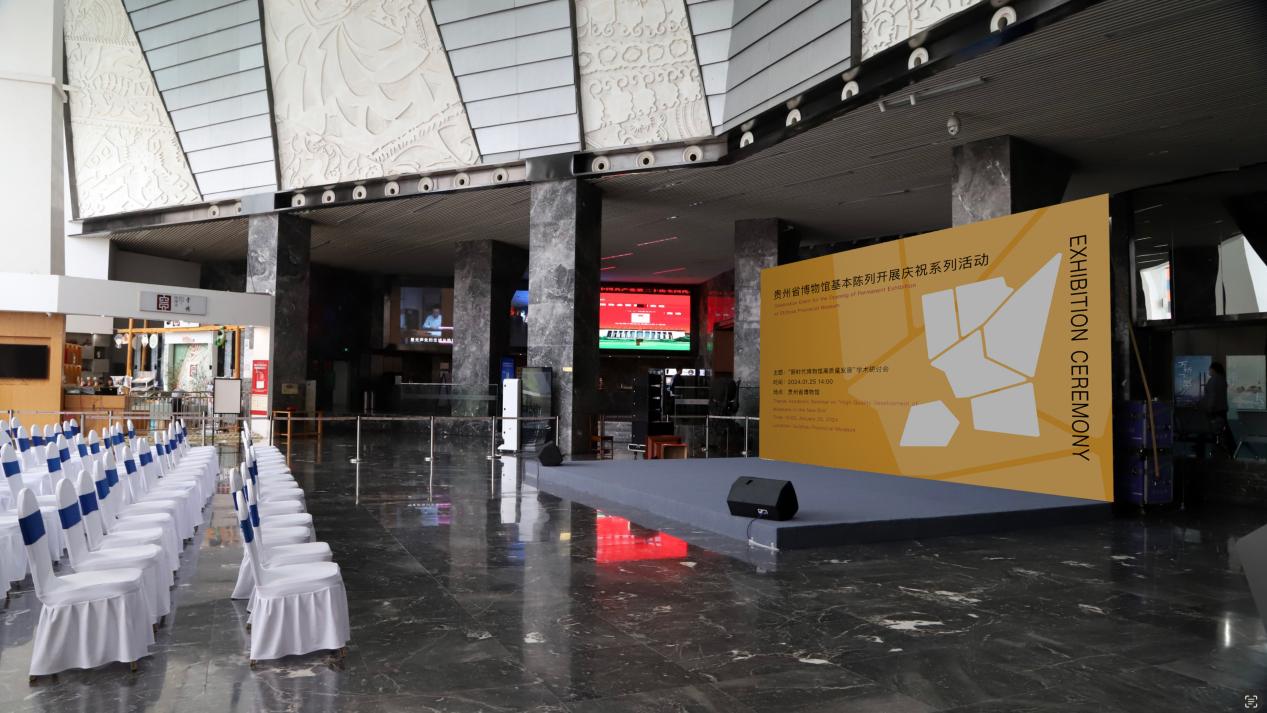 博物馆大厅LED屏及音响设备（8*4米）舞台地毯（8*4.8米）  木基础地台博物馆提供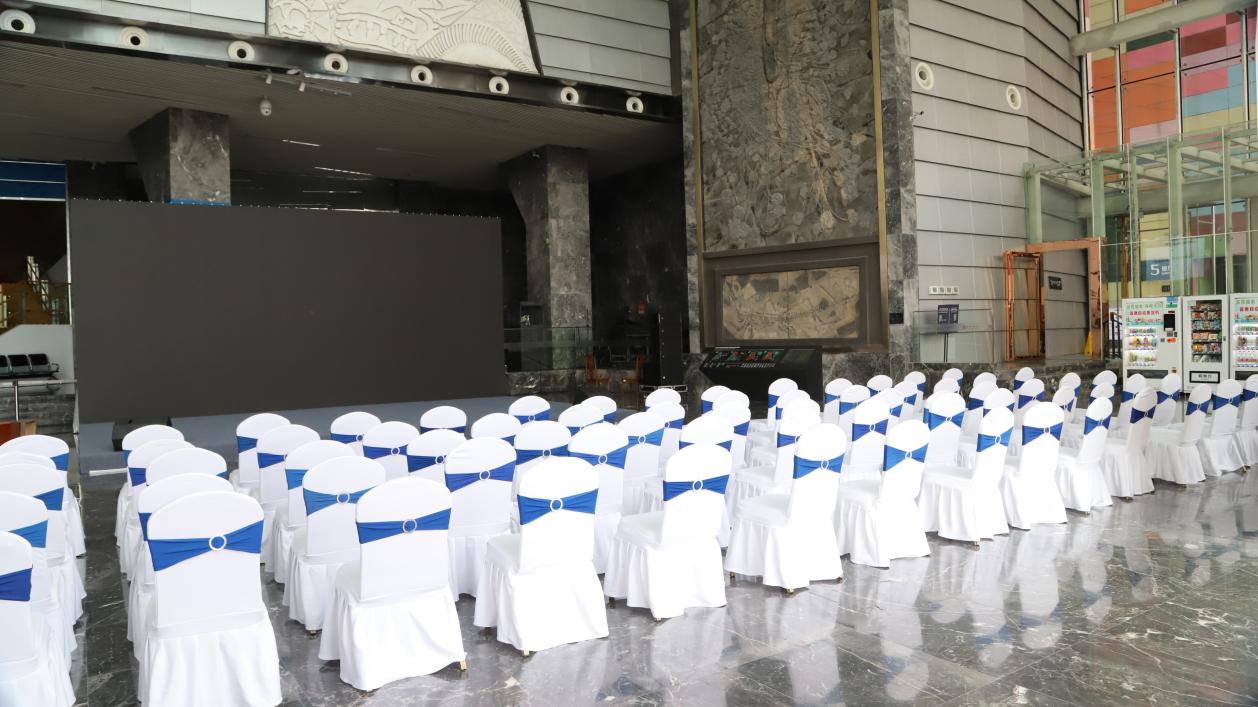 椅子租赁70张（暂定）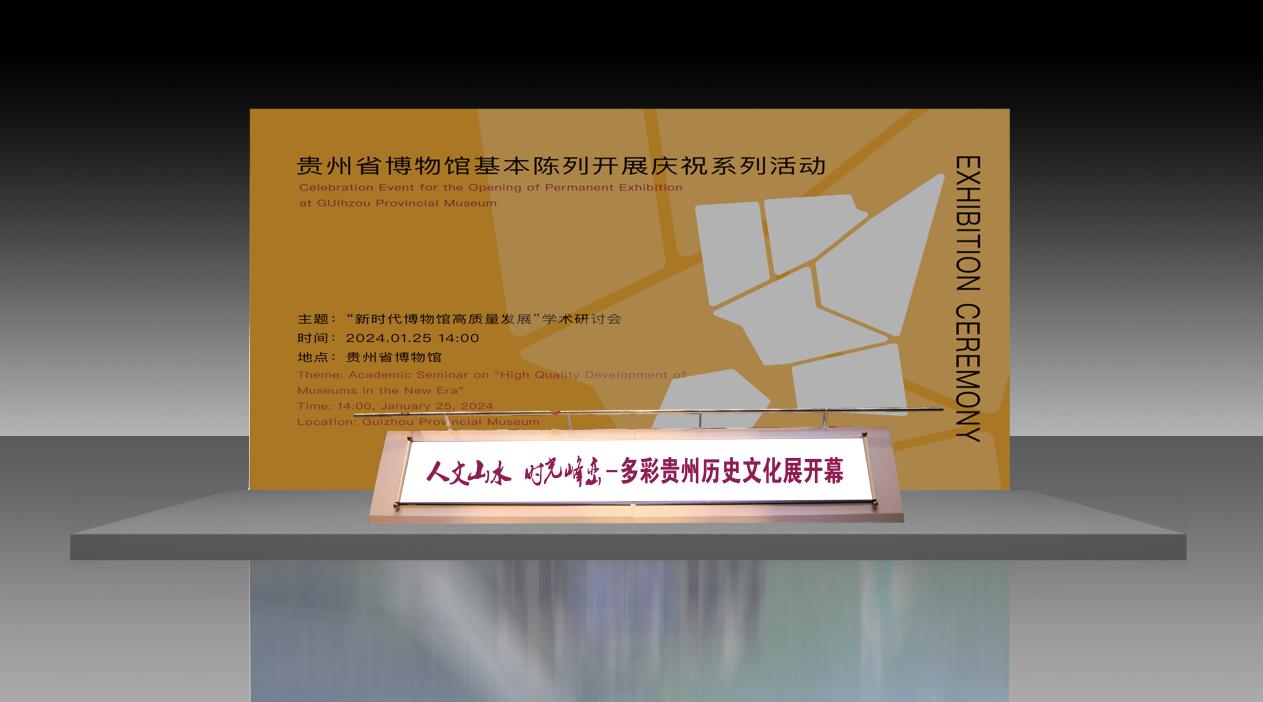 启动仪式装置（中标方与甲方协商确定方案）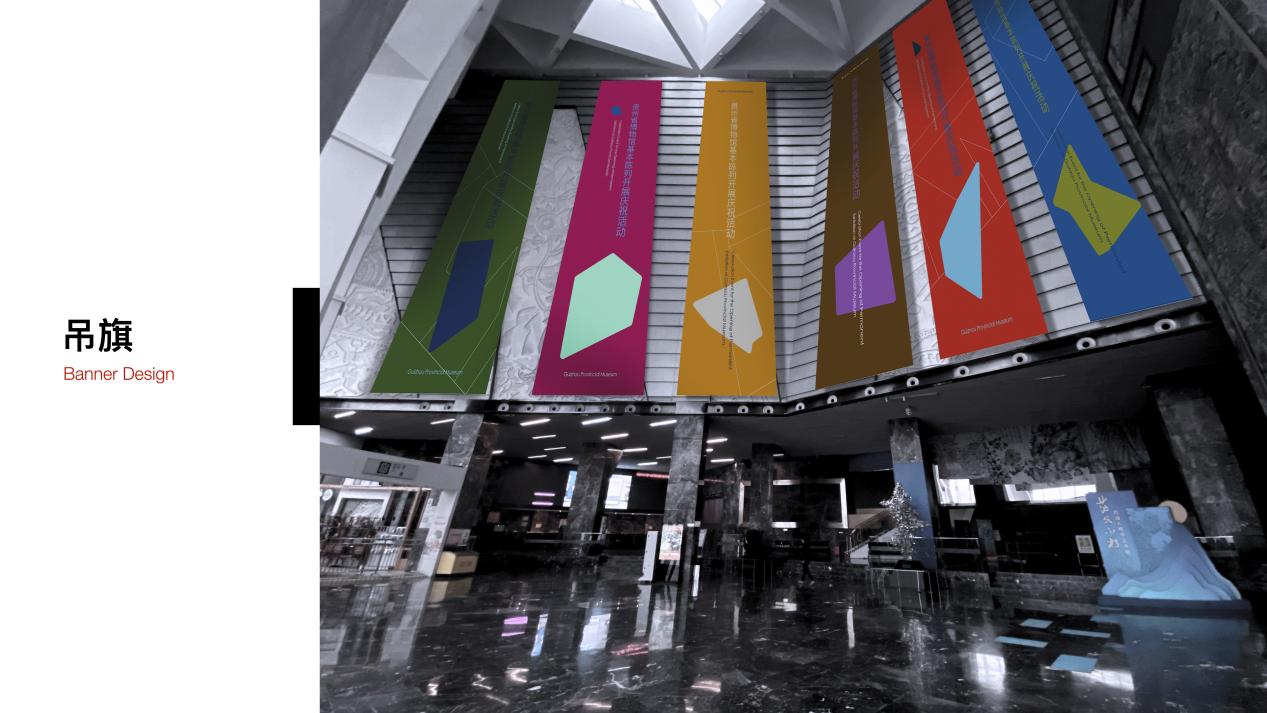 博物馆大厅巨幅吊旗（6条）注水旗样式（0.8*2.2米）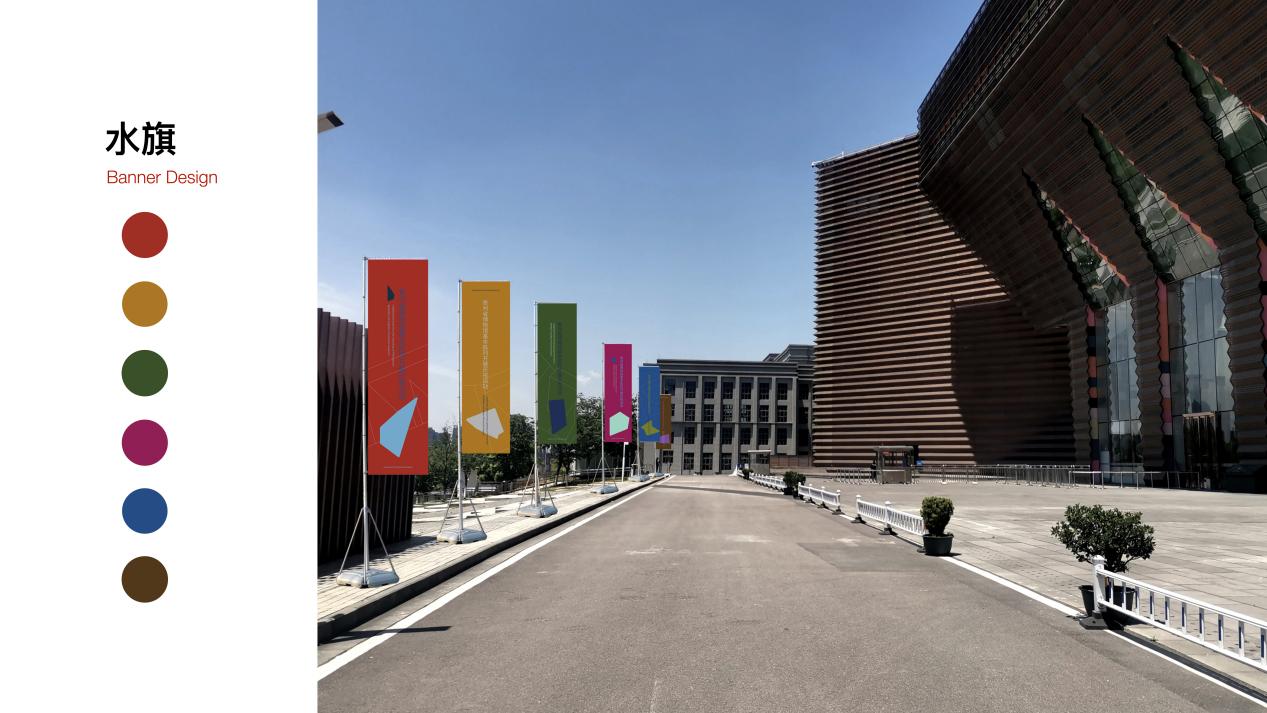 注水旗效果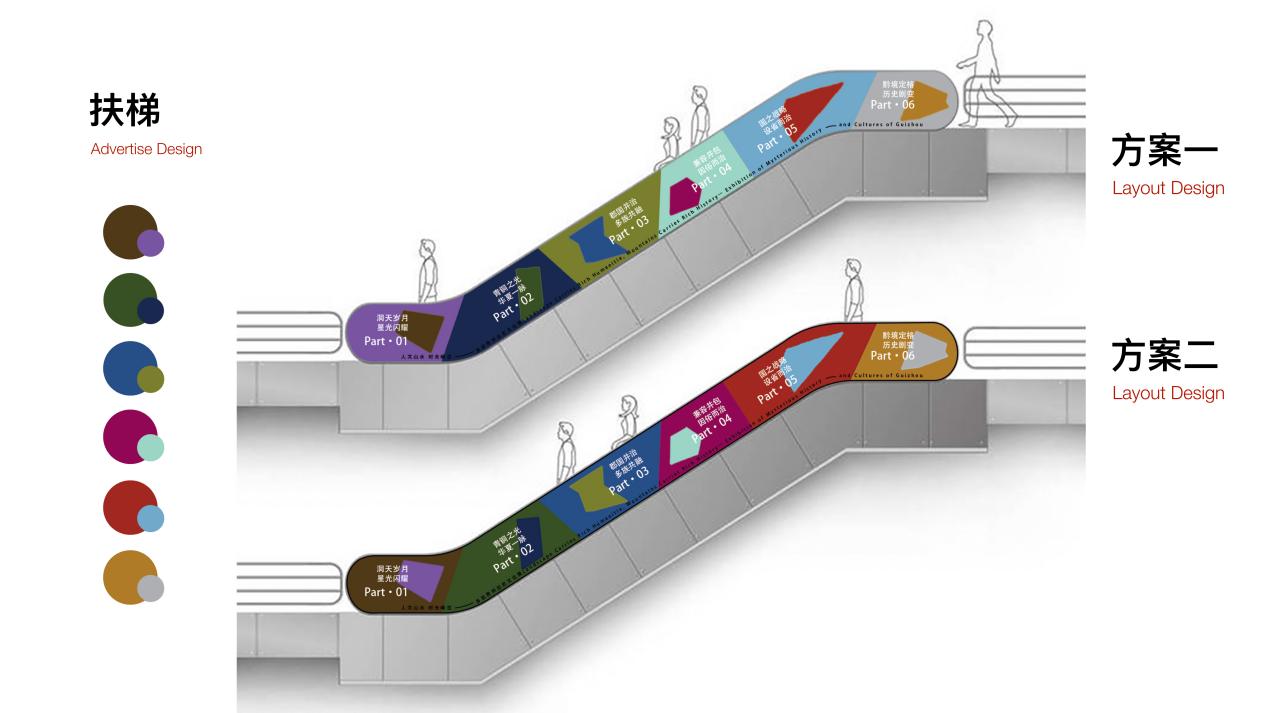 扶梯效果（尺寸15*0.8*6=72平米）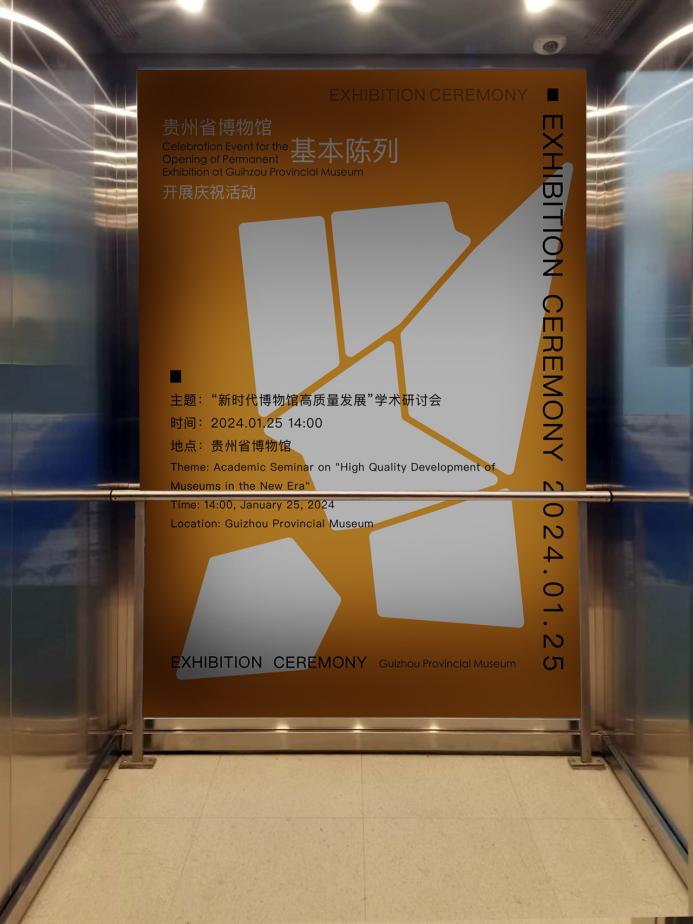 电梯轿厢磨砂画装贴（1.5*2.35米）两块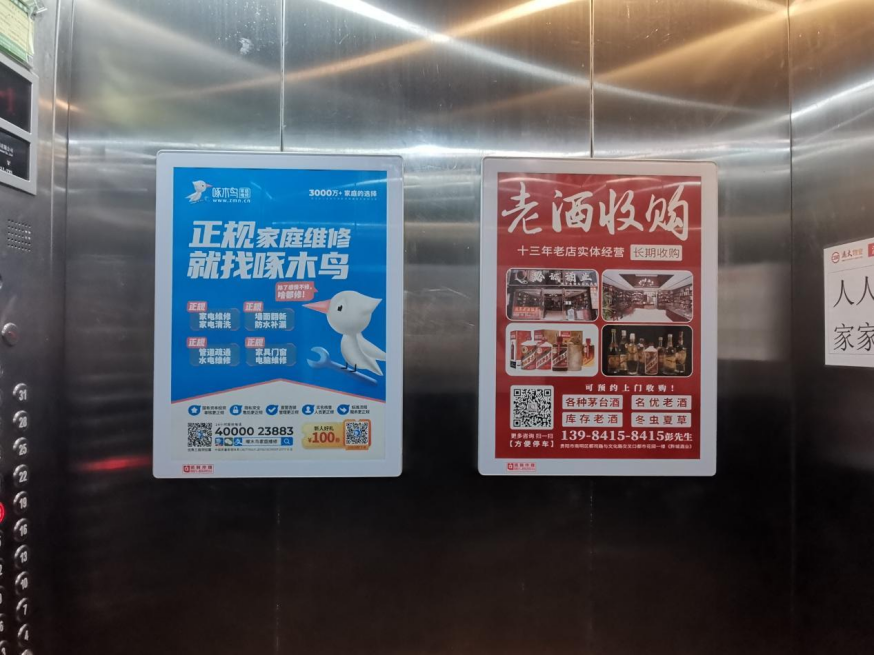 电梯海报框（50*70cm) 方便更换画面 8 个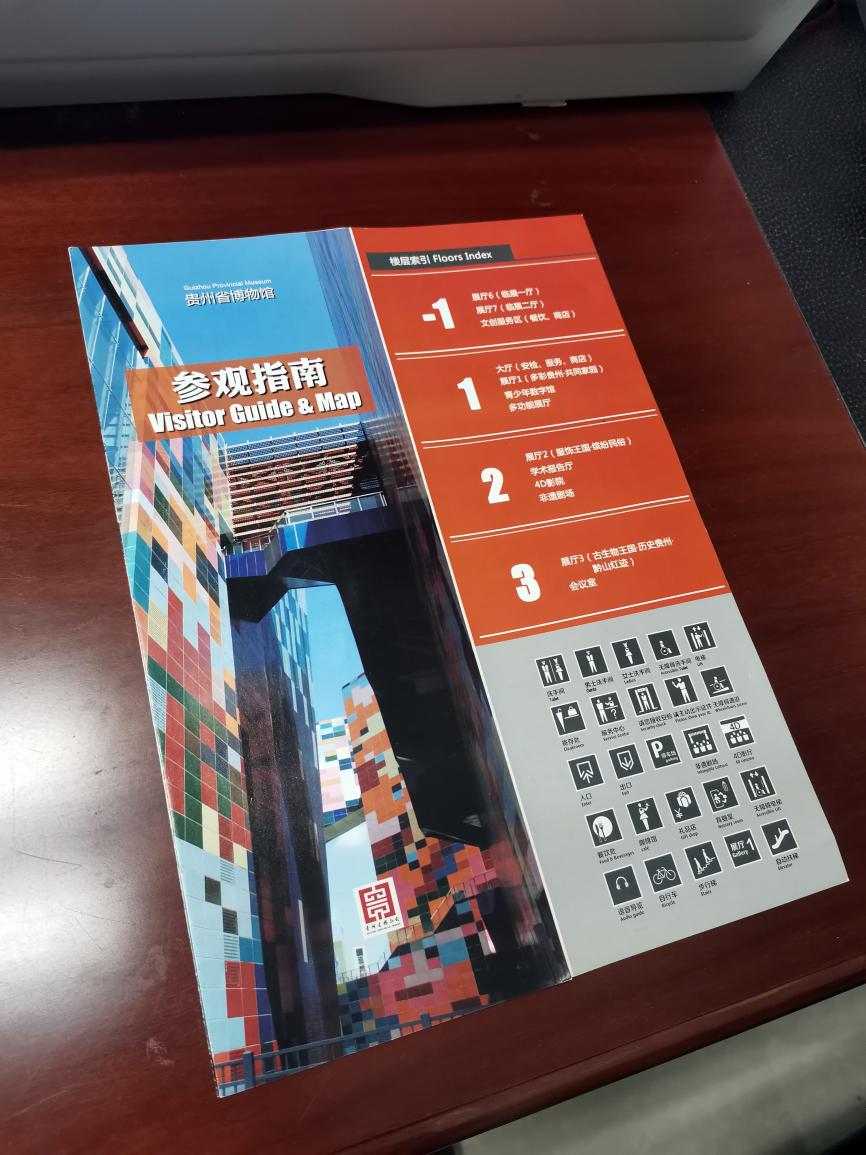 参观指南（尺寸52.6*29.6cm）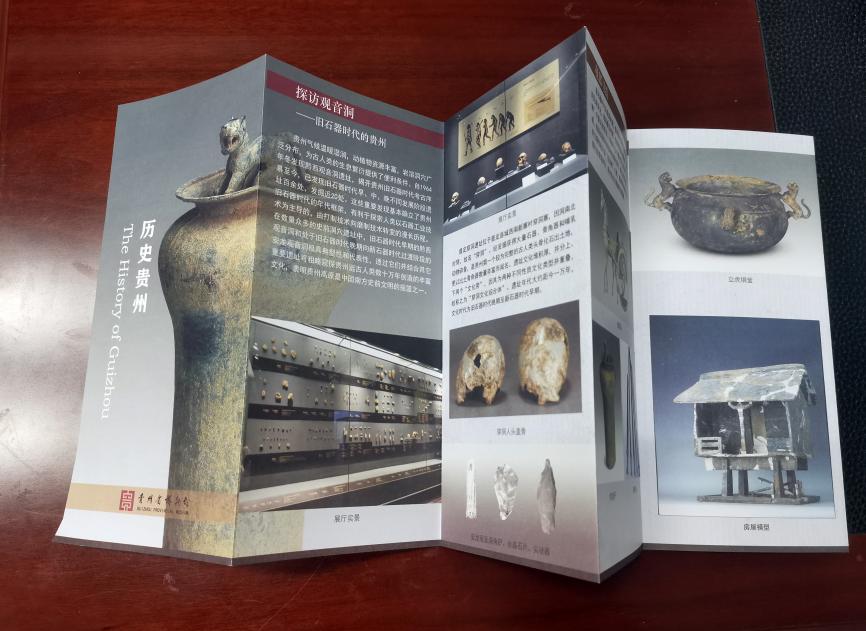 多彩贵州历史文化展折页（尺寸60.6*21.6cm）名  称尺 寸金额（万）备注主席台背景租赁8*4米LED屏音响1套音响 话筒开幕启动仪式装置长约5米主席台地毯及搭建8*4.8米地毯（木基础甲方提供）开幕椅子租赁70张宣传折页60.6*21.6cm6折页 6000份参观指南52.6*29.6cm5折页 10000份扶梯装饰16*0.8*6米磨砂车贴 装贴2台电梯磨砂贴2.35*1.5米磨砂车贴 装贴注水旗0.8*2.2米15个大厅悬挂大幅海报3*20米6条电梯海报框50*70cm8个（可更换画面）合计5